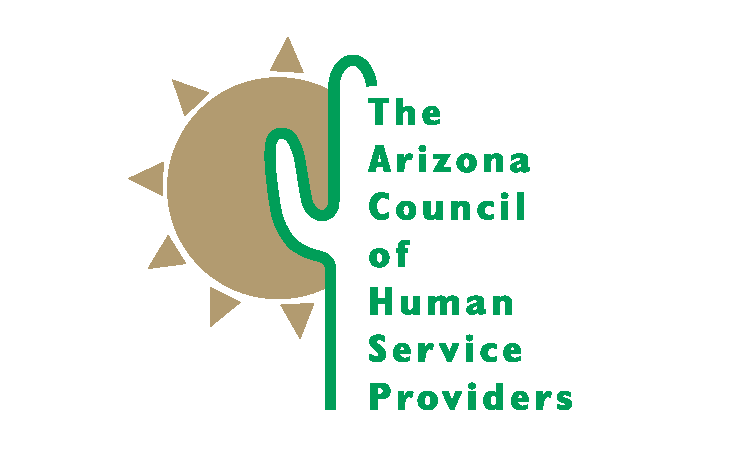 SAVE THE DATEDAY AT THE CAPITOLWednesday, February 14th, 20188 AM to 3 PMHistoric Supreme Court Room in the 1938 Capitol AdditionMembers of Arizona Council of Human Service ProvidersBriefings, committee meetings, meetings with legislators, introductions on the floor, and more!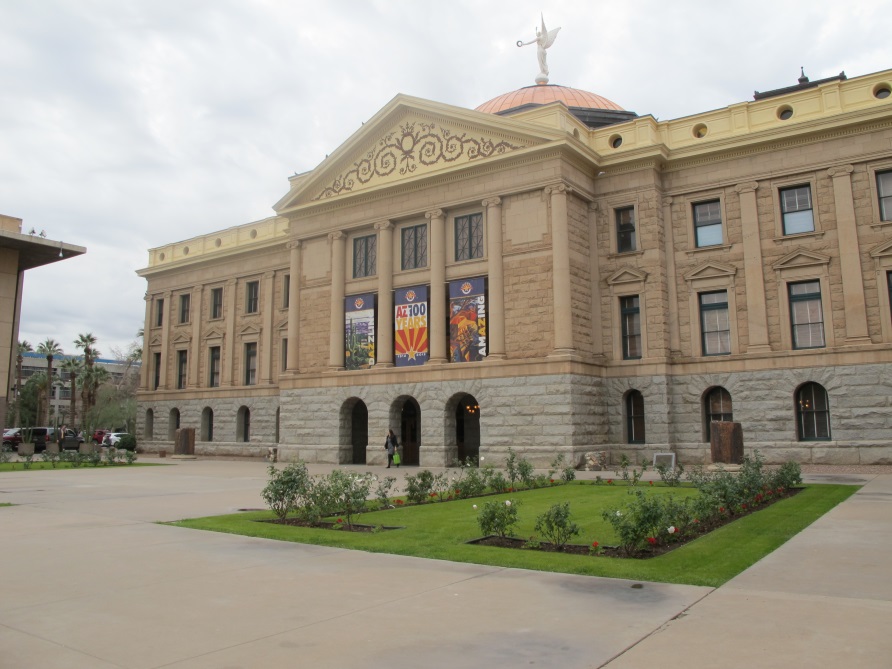 Sign up to attend—Space is limited!http://events.constantcontact.com/register/event?llr=fnkjgluab&oeidk=a07eevs0mu45c95707d 